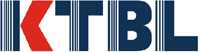 Autorenhinweise zur Erstellung des Tagungsbandes „BTU xxx“Allgemein	Das eingereichte Abstract ist gleichzeitig die Fassung für den Tagungsband. Vorausgesetzt, der Beitrag wird durch den Programmausschuss akzeptiert.Bitte erfassen Sie Ihren Text mit der Formatvorlage Wordvorlage_BTU_xxx.docx. Überschreiben Sie bitte die vorformatierten Absätze.Beim Formatieren Ihres Word-Manuskripts in unserem Layoutprogramm kann es zu Abweichungen hinsichtlich der Seitenzahl sowie Anpassungen von Tabellen und Fotos kommen. Sollte das formatierte Manuskript die maximale Seitenzahl überschreiten und gekürzt werden müssen, nehmen wir mit Ihnen Kontakt auf.Bitte die vollständigen Adressen der Autoren mit akademischem Titel, Name, Universität, Institut/Fachbereich und Ort in einer separaten Liste oder Datei mitschicken (Beispiel: Dr. Katrin Mustermann, Ludwig-Maximilians-Universität München, Institut für Statistik, München). Diese werden im Anhang des Tagungsbandes alphabetisch aufgelistet.Bezüglich einer geschlechtergerechten Sprache bitten wir Sie, sich grammatikalisch an den „Leitlinien der Gesellschaft für deutsche Sprache e.V. zu den Möglichkeiten des Genderings“ zu orientieren: https://gfds.de/standpunkt-der-gfds-zu-einer-geschlechtergerechten-sprache/.Ihre Freigabe des gesetzten Manuskriptes dient nur der Prüfung auf Vollständigkeit und korrekter Umsetzung der Vorlage. Es können Rechtschreib- oder gravierender Fehler korrigiert werden; redaktionelle Änderungen sind hier nicht mehr möglich!Hinweise für das Manuskript	Umfang:		Der Manuskriptumfang sollte 3 bis 4 Seiten inklusive Abbildungen und Tabellen nicht überschreiten. Manuskripttitel in Deutsch und Englisch, Namen der Autoren sowie Zusammenfassung und Summary sollten 1 Seite (siehe Seite 1 in der Formatvorlage) nicht überschreiten.Datei:	Wir benötigen das Word-Dokument mit eingefügten Abbildungen.Korrektorat:	Das KTBL überarbeitet Ihr Manuskript hinsichtlich Rechtschreibung nach DUDEN sowie hinsichtlich unserer Stilvorlagen.Fußnoten:	Bitte verwenden Sie im Fließtext keine Fußnoten.Formatvorlage	Text
Satzspiegel:	In der Formatvorlage bereits eingerichtet.
Schriftart:	Arial, 10 Punkt
Gliederung:	Maximal 2 Ebenen (1, 1.1, 1.2 …)Abbildungen:	Binden Sie Abbildungen, Fotos, Diagramme usw. ins Manuskript ein. Sie sollten durchnummeriert sein, im Text einen Verweis (Abb. 1, Abb. 2, …) und eine Abbildungsunterschrift haben (siehe Formatvorlage Seite 3).Tabellen:	Sie sollten durchnummeriert sein, im Text einen Verweis (Tab. 1, Tab. 2, …) und eine Tabellenüberschrift haben (siehe Formatvorlage Seite 4). Die Tabellenformatierung erfolgt im KTBL.Fotos/DiagrammeDateiformat: 	Speichern Sie bitte die Abbildungen separat ab als JPEG, TIF, EPS, PDF oder als Excel-	Datei in ausreichender Bildgröße, Auflösung und Schärfe (mindestens 300 dpi). GIF-Dateien und Fotos aus dem Internet sind für den Druck nicht geeignet.Bildrechte: 	Bitte beachten Sie das Urheberrecht und nennen Sie immer den Urheber.Zitieren von Literatur	Zitation:	Bitte listen Sie Ihre Literaturquellen – ohne Nummerierung – in alphabetischer Reihenfolge auf.Für die gängigsten wissenschaftlichen Literaturkategorien finden Sie Beispiele in der Formatvorlage.Service	Fragen zum Layout und Satz beantwortet Ihnen:
Monika Pikart-Müller
Tel.: +49 6151 7001-149
E-Mail: m.pikart@ktbl.de
oder herstellung@ktbl.de